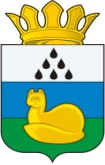 Администрация 
Уватского муниципального районаПостановление                  2015 г.	                              с. Уват                                                 № Об определении размера расходов на обеспечение питанием обучающихся в общеобразовательных организациях Уватского муниципального района на 2016 годВ соответствии  с  Постановлением Правительства Тюменской области от 30.09.2013 № 423-п «Об утверждении Положения об обеспечении питанием обучающихся государственных и муниципальных организаций, расположенных в Тюменской области» и в целях  социальной поддержки семей, имеющих детей, обучающихся в общеобразовательных организациях Уватского муниципального района:1. Определить на 2016 год размер расходов на обеспечение питанием обучающихся в общеобразовательных организациях Уватского муниципального района на одного обучающегося при пятидневной учебной неделе:а)  12 рублей 40 копеек в день для  обучающихся по основным общеобразовательным программам;б) 33 рубля 50 копеек в день для обучающихся по основным общеобразовательным программам из малоимущих семей, а также из семей, находящихся в трудной жизненной ситуации;   в) 123 рубля 00 копеек в день для обучающихся с ограниченными возможностями здоровья.2. Обеспечить обучающихся  с ограниченными возможностями здоровья  двухразовым питанием на условиях полного возмещения расходов на питание (бесплатное двухразовое питание).3. Руководителям  общеобразовательных организаций вести ежемесячный учет экономии средств, сложившейся в связи с пропусками обучающимися занятий, в том числе по причинам карантина, болезни, актированных дней. Сэкономленные за истекший месяц средства направлять на осуществление мероприятий по улучшению организации питания всех категорий обучающихся. 4. Организационному отделу администрации Уватского муниципального района (Герасимова Е.Ю.) настоящее постановление:а) обнародовать путем размещения  на информационных стендах в местах, установленных администрацией Уватского муниципального района;б) разместить на сайте Уватского муниципального района в сети Интернет.5. Настоящее постановление вступает в силу с 1 января 2016 года.6. Контроль за исполнением настоящего постановления возложить на председателя Комитета по образованию администрации Уватского муниципального района Уфимцеву С.А.Глава	А.М.Тулупов